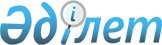 О внесении изменения в решение от 15 декабря 2006 года № 33-5 "Об         утверждении стоимости разовых талонов на рынках города Семипалатинска"
					
			Утративший силу
			
			
		
					Решение маслихата города Семей Восточно-Казахстанской области от 24 апреля 2009 года N 17/134-IV. Зарегистрировано Управлением юстиции города Семей  Департамента юстиции Восточно-Казахстанской области 12 мая 2009 года за N 5-2-111. Прекращено действие по истечении срока, на который решение было принято, на основании письма аппарата маслихата города Семей Восточно-Казахстанской области от 28 июня 2013 года N 01-26/236

      Сноска. Прекращено действие по истечении срока, на который решение было принято, на основании письма аппарата маслихата города Семей Восточно-Казахстанской области от 28.06.2013 N 01-26/236

      

      На основании статьи 36 Закона Республики Казахстан от 10 декабря 2008 года № 100-IV «О введении в действие Кодекса Республики Казахстан «О налогах и других обязательных платежах в бюджет» (Налоговый кодекс) и статьи 6 Закона Республики Казахстан от 23 января 2001 года № 148 «О местном государственном управлении и самоуправлении в Республике Казахстан» маслихат города Семей РЕШИЛ:



      1. Внести в решение от 15 декабря 2006 года № 33-5 «Об утверждении стоимости разовых талонов на рынках города Семипалатинска» (зарегистрировано в Реестре государственной регистрации нормативных правовых актов 10 января 2007 года за № 5-2-54, опубликовано в газетах «Семей таңы» и «Семипалатинские вести» от 25 января 2007 года № 4) следующее изменение:

      В приложении № 1 пункт 4 исключить.



      2. Настоящее решение вводится в действие по истечении десяти календарных дней после дня его первого официального опубликования.

      

      

      Председатель сессии

      городского маслихата                       Н. Кайрбеков

      

      Секретарь городского

      маслихата                                  К. Мирашев
					© 2012. РГП на ПХВ «Институт законодательства и правовой информации Республики Казахстан» Министерства юстиции Республики Казахстан
				